Likuma "Par nekustamā īpašuma daļas atsavināšanu pierobežas ceļa zemes nodalījuma joslai pie Lugu novērošanas torņa"1. pielikumsNekustamā īpašuma “Medulāji” Vecumu pagastā, Viļakas novadā sastāvā esošā zemes gabala (kadastra apzīmējums 3892 008 0054) atsavināmās daļas robežu shēma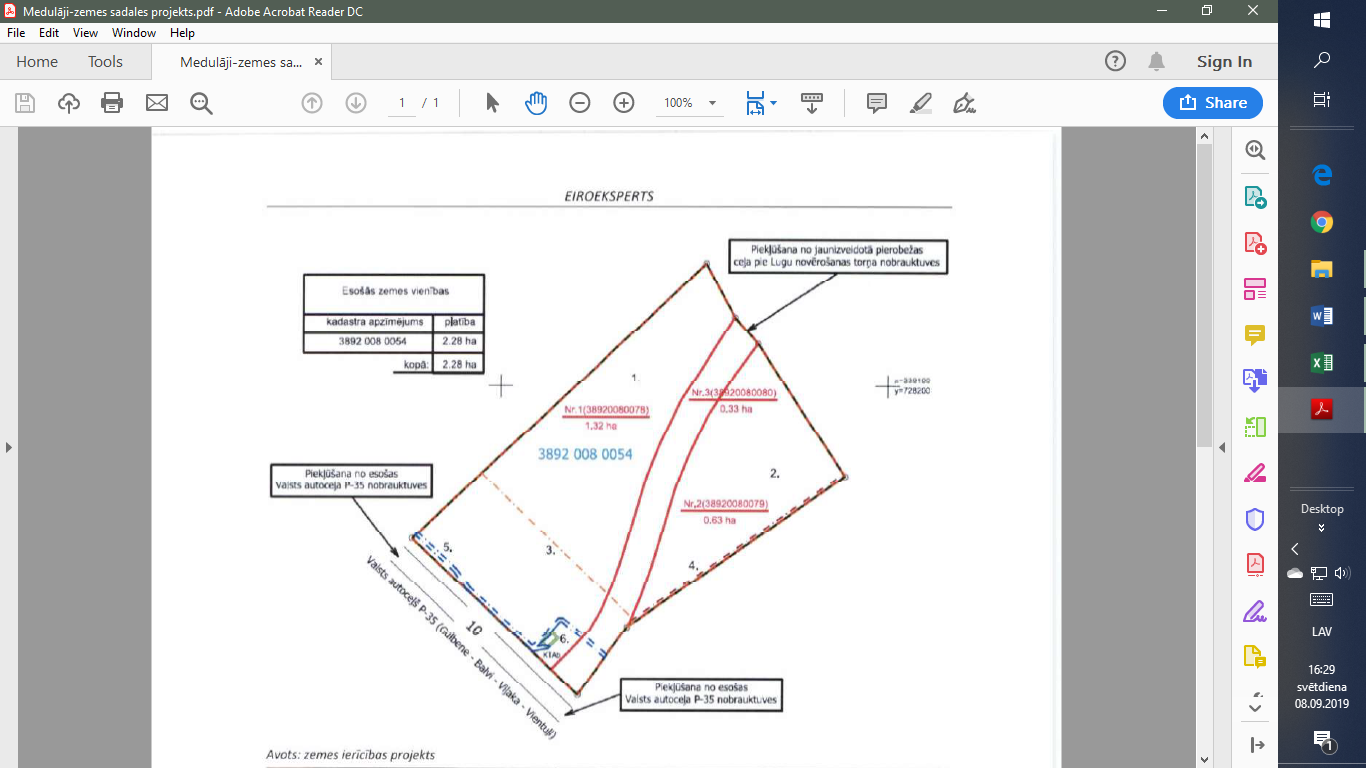 Iekšlietu ministrs 						      Sandis ĢirģensIekšlietu ministrs						      Sandis ĢirģensVīza: valsts sekretārs  					      Dimitrijs Trofimovs